Пресс-релизТоржественная церемония награждения победителей ежегодного Республиканского смотра-конкурса среди муниципальных образований22 декабря 2016 года в 08.30 на площади перед Государственным Советом Республики Татарстан состоится торжественное награждение победителей ежегодного Республиканского смотра-конкурса среди муниципальных образований, учрежденного Ассоциацией «Совет муниципальных образований Республики Татарстан». В церемонии награждения примут участие Президент Республики Татарстан Рустам Минниханов, Председатель Государственного Совета Республики Татарстан Фарид Мухаметшин,  первый заместитель Премьер-министра Республики Татарстан Алексей Песошин, Председатель Ассоциации «Совет муниципальных образований Республики Татарстан» Минсагит Шакиров и другие официальные лица.Напомним, смотр-конкурс, главной целью которого является повышение эффективности деятельности органов местного самоуправления республики, проводится с 2011 года.В нынешнем году на конкурс были поданы 206 заявок. Основными критериями их оценки стали: количество населенных пунктов, входящих в состав муниципального образования и их отдаленность от райцентра (для сельского поселения), среднегодовая численность постоянного населения сельского поселения, его налоговые и неналоговые доходы в расчете на одного жителя, количество поголовья крупного рогатого скота (для сельского поселения), ввод индивидуального жилья на одного жителя, темпы реализации на местах программ по поддержке малого и среднего предпринимательства, расходы сельского поселения на благоустройство в расчете на одного человека, криминогенная обстановка, социально-культурная и спортивная жизнь, а также сумма собранных средств с одного жителя в рамках самообложения граждан.Для  городских округов учитывались показатели деятельности муниципальных учреждений в соответствии с системой ведомственных показателей.Победителями признаны 93 муниципальных образования и 7 муниципальных учреждений двух городских округов республики. Им будут вручены от имени Президента Республики Татарстан ключи от служебных автомобилей.Пресс-служба Ассоциации «Совет муниципальных образований РТ»Надил Гимадетдинов (843) 293-61-21, 89274210453АССОЦИАЦИЯ«СОВЕТ МУНИЦИПАЛЬНЫХОБРАЗОВАНИЙРЕСПУБЛИКИ ТАТАРСТАН»Кремль, а/я 47, город Казань, 420014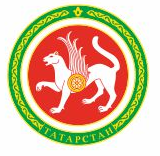 «ТАТАРСТАН РЕСПУБЛИКАСЫМУНИЦИПАЛЬ БЕРӘМЛЕКЛӘРЕСОВЕТЫ»АССОЦИАЦИЯСЕКремль, а/я 47, Казан шәhәре, 420014Тел.: (843) 293-60-15, факс: (843) 293-60-22, e-mail: smo.rt@tatar.ruТел.: (843) 293-60-15, факс: (843) 293-60-22, e-mail: smo.rt@tatar.ruТел.: (843) 293-60-15, факс: (843) 293-60-22, e-mail: smo.rt@tatar.ru